１　図は，ライオンとシマウマを正面から見たものと，ライオンの歯のようすを表しています。次の問いに答えなさい。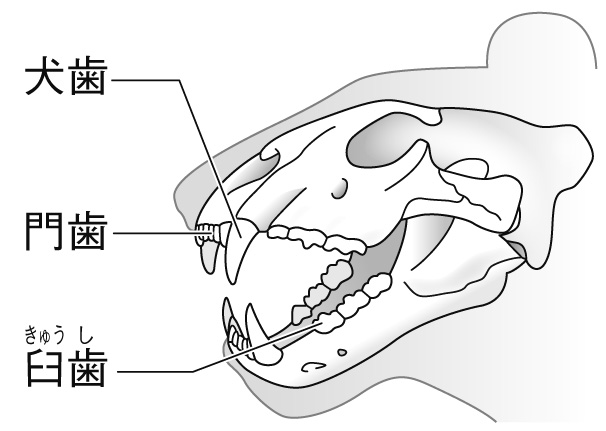 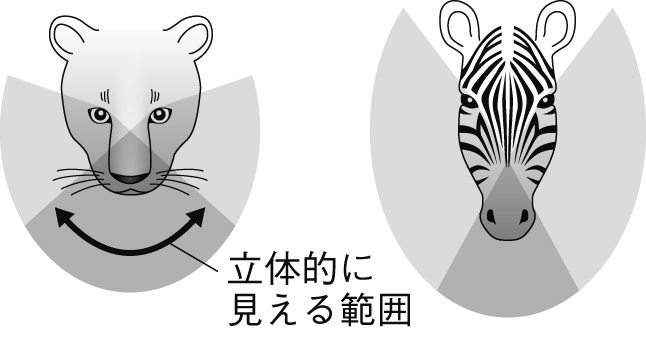 ⑴　ライオン，シマウマについて，それぞれの視野のと利点をそれぞれ書きなさい。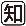 ⑵　ライオンの歯の特徴と利点を書きなさい。２　ヒトのだ液には，デンプンを分解するはたらきがあります。これは，だ液の中にふくまれているアミラーゼという消化酵素によるものです。だ液がよくはたらく温度を詳しく調べるため，次のような実験を行いました。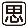 ①７つの試験管を用意し，それぞれにうすめただ液とデンプン溶液を入れる。②それぞれの試験管を0℃，10℃，20℃，30℃，40℃，50℃，60℃と10℃刻みで温度を変える。③それぞれの試験管にヨウ素溶液を入れる。　この実験の結果は図のようになりました。この結果からわかることを，次のア～エから1つ選び，記号で答えなさい。ア　だ液は30～40℃でしかはたらかない。イ　だ液は温度が高いほどよくはたらく。ウ　だ液は温度が低いほどよくはたらく。エ　だ液は30～40℃の温度でよくはたらく。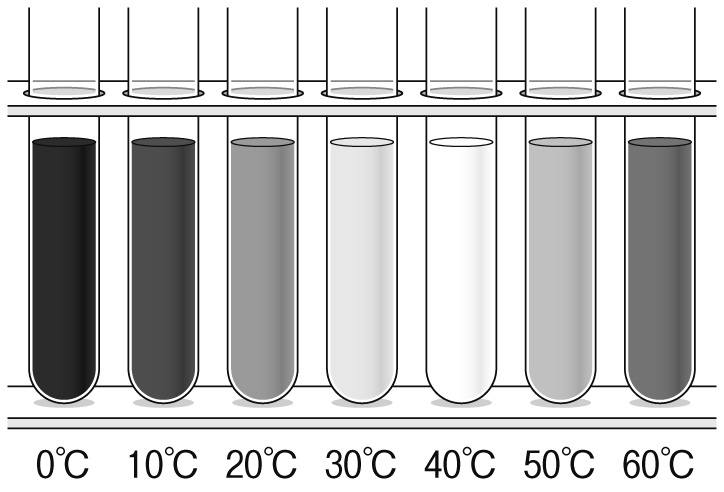 １２⑴ライオン特徴⑴ライオン利点⑴シマウマ特徴⑴シマウマ利点⑵特徴⑵利点